Humane Society of the Palouse Canine Pre-Adoption ApplicationIn order to be considered for adoption you must:  1) Be 18 years of age 2) have a valid id and proof of current address 3) understand that completing this application does not guarantee adoption or that the Humane Society of the Palouse has approved your application.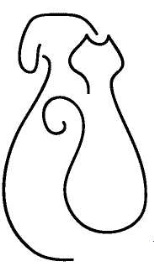 WE RESERVE THE RIGHT TO DENY ANY  ADOPTION WE FEEL UNSUITABLE.Household information:   Please print all informationAdopter(s) ____________________________________________________________________________________Address________________________________________ City__________ State ________ Zip_________________Mailing address__________________________________ City_________ State_________ Zip_________________Phone number:  Primary______________________________	 Work _____________________________________E-mail: __________________________________Housing (circle all that apply):  own / rent / live with parents        house/ condo / apt / mobile on leased land/mobile on owned landLandlord name:________________________________ 	phone #:____________________________________If not homeowner, do you know the rules regarding pets? ______  Do you have permission for a pet? ___________How long have you lived at this address?  ____________   Do you have roommates? _________________________Are there children living at this address? _____________If yes, what are their ages__________________________Are you planning on moving in the near future? ___________    If at some time you do move, what will you do with your pet_______________________________________________________________________________________If you are a foreign student and you will be returning to your home country, do you plan on taking the pet with you? ______________________________________________________________________________________________Are you familiar with the laws pertaining to transporting an animal to another country? ______________________What do you plan to do with your dog when you are traveling and leaving your dog behind? _____________________________________________________________________________________________Why do you want to adopt a dog? 	Companion for a person______ If yes what age? _______Companion for another animal________ Protection ________ Jogging/walking buddy________ Hunting______ Couch warmer_________Do you have a fenced yard? _________ Fenced on all sides? ________   How tall is the fence? _________________                 Does the fence share a side with your neighbors? _________What is the fence made out of? __________________If you don’t have a fence how will you keep your new dog confined to your property_________________________  If using a chain or a tie out how many hours of the day will the dog be on it? _______________________________If you don’t have a fence yard how will you exercise your new dog? ______________________________________How often and for how long will you exercise your new dog? ____________________________________________Where will your new dog spend its days?  (Circle all that apply) 	Indoor / Outdoor / Basement / Kitchen  								Garage / Porch / Shut in room/CrateWhere will your new dog spend its nights? (Circle all that apply)	 Indoor / Outdoor / Basement / Kitchen Garage/Porch / Shut in room/CrateAre you familiar with trimming dog’s claws? ___________	Would you like to learn? ______________________Are you willing to provide toys and raw hide chews to prevent problem chewing? __________________________Have you crate trained in the past? ________________	Are you willing to learn? ______________________Have you housetrained a dog before? ___________________	__________________________________________Do you own any animals now? _________	Are there other pets in your home that you do not own? __________      Are there any pocket pets? _________	If yes what type___________________________________________Please list all pets in residence 		Species: _________ Sex:_________ Fixed: ________Age:_________Species: _________  Sex:_________ Fixed: ________Age:________Species: _________  Sex:_________ Fixed: _______Age:_________ Species: _________  Sex:_________ Fixed: ______ Age:_________Who is your veterinarian? _____________________________   Phone #:_________________________________We may contact your veterinarian for a reference if the dog you are adopting requires extra medical careHave you gotten rid of any animals within the last year?  _______   Have you had any animals pass away for other than medical reasons? _______Please describe circumstances _________________________________________Have you considered the extra expense that will come with having a new pet? __________  It will cost you approximately $1000 per year for food, vaccinations, and licensing alone; medical costs may be even more.BY SIGNING BELOW, I ACKNOWLEDGE THAT I HAVE READ AND UNDERSTOOD THIS APPLICATION AND AGREE THAT ALL INFORMATION THAT HAS BEEN PROVIDED BY MYSELF, THE ADOPTER, IS TRUE.Signature____________________________________	Date___________________________________If you could please answer the following questions that would be greatly appreciatedHow did you hear about The Humane Society of the Palouse? ___________________________________Have you adopted from our facility before? ______________________________________________
Would you like to sign up for our quarterly newsletter? ______________
Includes updates on our shelter, animals, and life-saving efforts emailed to you in January, April, July, and October. 